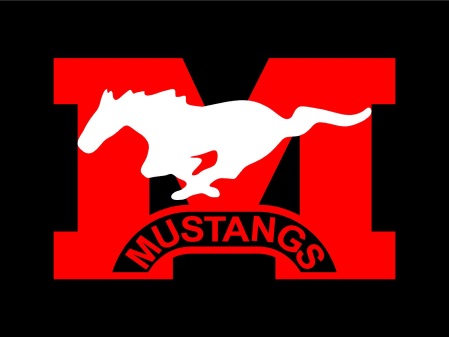 Request for Criminal Record Check To whom it may concern: This letter serves to introduce you to ___________________________who is a volunteer with Mayerthorpe Minor Hockey Organization, a non-profit community service group and a member of Hockey Alberta and Hockey Canada. Mayerthorpe Minor Hockey requires criminal records check of individuals involved with our Youth, and coaching. Would you please provide a criminal record check. We understand your usual fee will be waived for non-profit groups. Yours truly, Mike PetersenMayerthorpe Minor Hockey President